Paso 01 – BraindumpComenzamos con un método simple que se utiliza al principio de cada proceso creativo, un Braindump o Volcado de Tareas.Paso 02: Brainstorming estructuradoAhora ha llegado el momento de guiar su potencial creativo de una manera más sistemática. Siga cada paso como se describe a continuación. Este ejercicio no debe durar más de 10-15 minutosPara obtener más información visite nuestro sitio web del proyectoT4lent.euo nuestra página de Facebook@t4lent.euRealizar un brainstorming (lluvia de ideas) de 5 minutos con respecto al término «Talento». Escriba todo lo que le venga a la mente en la lista que se facilita a continuación.Idea 01...Piense en su empresa y su plantilla. ¿Cuáles son las características clave de un buen trabajador? Esto puede referirse a un gran número de aspectos (destrezas sociales, experiencia específica, habilidades de gestión, etc.)Si usted piensa en miembros de alto rendimiento de la plantilla.¿Qué los hace sobresalientes?¿En qué difieren de un compañero «bueno»? Enumere sus características/diferencias a continuación.Característica 01Característica 02Característica 01Característica 02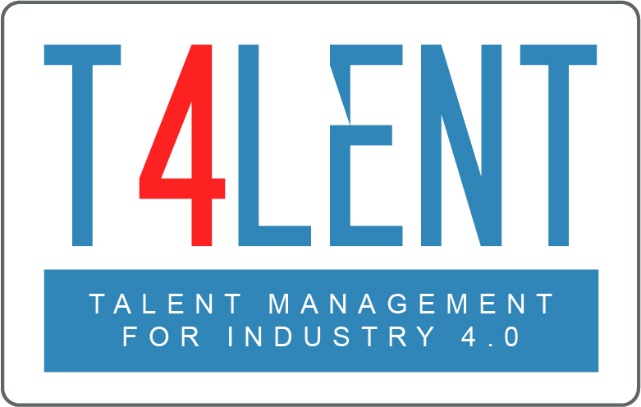 